     Revised 30th June 2023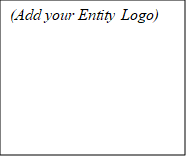 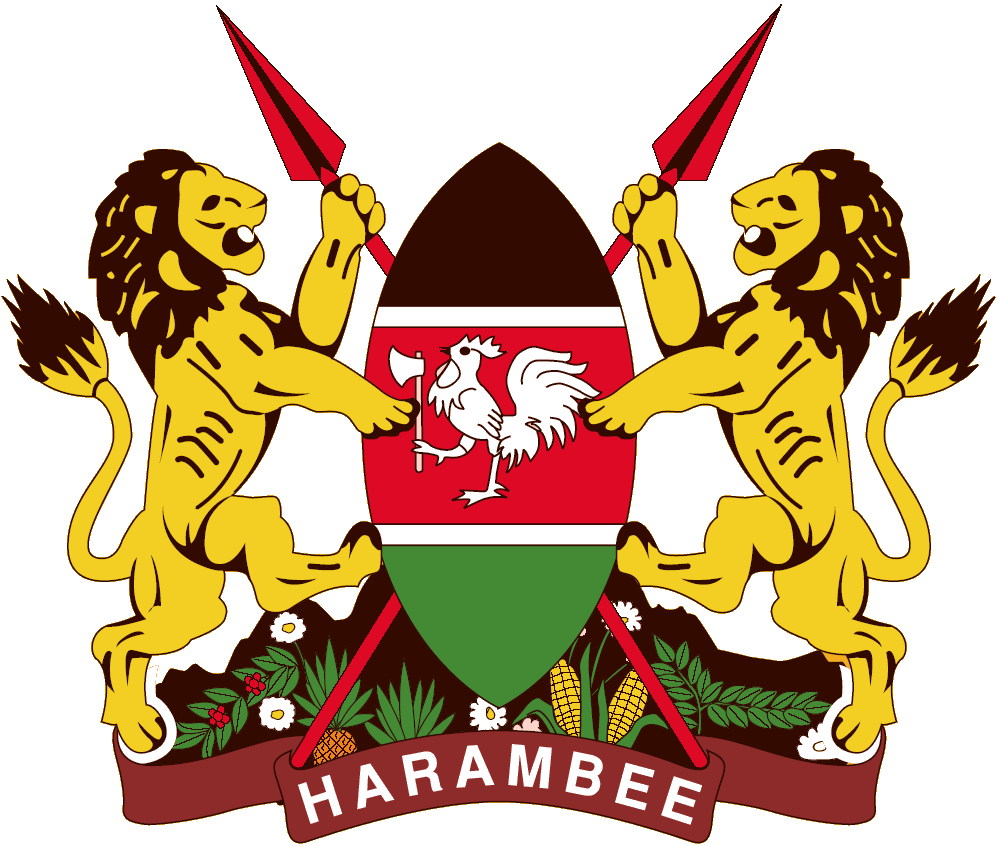 COUNTY GOVERNMENT OF XXX(Indicate actual name of the County) CONSOLIDATED REPORTS AND FINANCIAL STATEMENTSFOR THE PERIOD ENDED SEP/DEC/MARCH/ JUNE 20XXPrepared in accordance with the Cash Basis of Accounting Method under the International Public Sector Accounting Standards (IPSAS)(Leave this page blank)Table of Contents					    Page1.	Acronyms and Glossary of Terms	ii2.	Key Entity Information and Management	iii3.	Foreword by The CECM – Finance and Economic Planning	vi4.	Statement of Management Responsibilities	vii5.	Statement of Receipts and Payments for the period ended Sep/Dec/March/June 20xx	16.	Statement of Financial Assets and Liabilities as at Sep/Dec/March/June 20xx	27.	Statement of Cash flows for the period Sep/Dec/March/June 20xx	38.	Statement of Budgeted vs Actual Amounts: Recurrent and Development Combined	59.	Statement of Budgeted Vs Actual Amounts: Recurrent	710.	Statement of Budget Vs Actual Amounts: Development	91.	Budget Execution by Programmes and Sub-Programmes	1111.	Notes to the Financial Statement	1112.	Annexes	34Acronyms and Glossary of TermsAcronymsADP			Annual Development PlanAIE			Authority to Incur ExpenditureCA			County AssemblyCARA		County Allocation of Revenue ActCECM		County Executive Committee MemberCE			County ExecutiveCG			County GovernmentCIDP			County Integrated Development PlanCRA			Commission on Revenue AllocationCRF			County Revenue FundCT			County TreasuryIPSAS		International Public Sector Accounting StandardsOCOB		Office of the Controller of BudgetOAG			Office of the Auditor GeneralPFM 			Public Finance ManagementPSASB		Public Sector Accounting Standards BoardNT			National TreasuryWB			World BankGlossary of TermsFiduciary Management 	The key management personnel who had financial responsibility (This list is an indication of acronyms and key terms; the County should include all from the annual report and financial statements prepared)Key Entity Information and ManagementBackground informationThe County is constituted as per the Constitution of Kenya is headed by the County Governor, who is responsible for the general policy and strategic direction of the County.Key ManagementThe entity’s day-to-day management is under the following key organs:Fiduciary ManagementThe key management personnel who held office during the financial year ended 30th June 20XX and who had direct fiduciary responsibility were: Key Entity Information and Management (Continued)Fiduciary Oversight ArrangementsHere, provide a high-level description of the key fiduciary oversight arrangements covering (say):Audit and finance committee activitiesParliamentary committee activitiesDevelopment partner oversight activitiesOther oversight activitiesEntity HeadquartersP.O. Box XXXXXXXX Building/House/PlazaXXX Avenue/Road/HighwayNairobi, KENYAEntity Contacts	Telephone: (254) XXXXXXXX	E-mail: XXXXXXXX.go.ke	Website: www.go.keEntity BankersCentral Bank of Kenya	Haile Selassie Avenue	P.O. Box 60000	City Square 00200	Nairobi, KenyaOther Commercial Banks(List details of other commercial banks)Key Entity Information and Management (Continued)Independent Auditors	Auditor General	Kenya National Audit Office	Anniversary Towers, University Way 	P.O. Box 30084 GPO 00100	Nairobi, KenyaPrincipal Legal Adviser	The Attorney General	State Law Office and Department of Justice	Harambee Avenue	P.O. Box 40112	City Square 00200	Nairobi, KenyaCounty Attorney(list details of other County Attorneys if any.)Foreword by The CECM – Finance and Economic PlanningInclude the following:Mention the budget performance against actual amounts for current period and for cumulative to-date based on programmes, (make use of pictures, tables pie charts and graphs)Physical progress based on outputs, outcomes and impacts for the period for the County Government, (encouraged to use actual figures and percentages)Comment on each of the County flagship projects and how they have been achieved.Comment on value-for-money achievements,List the implementation challenges of strategic objectives for the County and the County’s future outlook (here you could mention the budget allocation for the coming year/ period  and the projects that the County wishes to undertake).Statement of Management ResponsibilitiesSections 163,166 and 168 of the Public Finance Management Act, 2012 requires that, at the end of each Quarter, the County Treasury shall prepare financial statements of each County Government entity, receiver of receipts and consolidated financial statements for all County Government entities in accordance with the standards and formats prescribed by the Public Sector Accounting Standards Board.The County Executive Committee (CEC) member for finance of the County Government is responsible for the preparation and presentation of the County Government’s financial statements, which give a true and fair view of the state of affairs of the County Government for and as at the end of the period ended on xxxx, 20xx. This responsibility includes: (i) maintaining adequate financial management arrangements and ensuring that these continue to be effective throughout the reporting period; (ii) maintaining proper accounting records, which disclose with reasonable accuracy at any time the financial position of the County Government; (iii) designing, implementing and maintaining internal controls relevant to the preparation and fair presentation of the financial statements, and ensuring that they are free from material misstatements, whether due to error or fraud; (iv) safeguarding the assets of the County Government; (v) selecting and applying appropriate accounting policies; and (vi) making accounting estimates that are reasonable in the circumstances.The CEC member for finance accepts responsibility for the County Government’s financial statements, which have been prepared on the Cash Basis Method of Financial Reporting, using appropriate accounting policies in accordance with International Public Sector Accounting Standards (IPSAS). The CEC member for finance is of the opinion that the County Government’s financial statements give a true and fair view of the state of the County Government’s transactions during the period ended on xxxx, 20xx, and of its financial position as at that date. The CEC member for finance further confirms the completeness of the accounting records maintained for the County Government which have been relied upon in the preparation of its financial statements as well as the adequacy of the systems of internal financial control.The CEC member for finance confirms that the County Government has complied fully with applicable Government Regulations and the terms of external financing covenants (where applicable), and that the County Government’s funds received during the period under audit were used for the eligible purposes for which they were intended and were properly accounted for. Further the CEC member for finance confirms that the County Government’s financial statements have been prepared in a form that complies with relevant accounting standards prescribed by the Public Sector Accounting Standards Board of Kenya.Approval of the financial statementsThe County Government’s Consolidated financial statements were approved and signed by the CEC member for finance on ______________ 20xx.Statement of Receipts and Payments for the period ended Sep/Dec/March/June 20xxThe accounting policies and explanatory notes to these financial statements form an integral part of the financial statements. The County Consolidated financial statements were approved on ______________ 20xx and signed by:Statement of Financial Assets and Liabilities as at Sep/Dec/March/June 20xxThe accounting policies and explanatory notes to these financial statements form an integral part of the financial statements. The Consolidated County financial statements were approved on ___________ 20xx and signed by:Statement of Cash flows for the period ended Sep/Dec/March/June 20xxThe accounting policies and explanatory notes to these financial statements form an integral part of the financial statements. The Consolidated County financial statements were approved on ___________ 20xx and signed by:Statement of Budgeted vs Actual Amounts: Recurrent and Development Combined[Provide below a commentary on significant underutilization (below 50% of utilization) and any overutilization]XxxxXxxxXxxxXxxxXxxx(Explain whether the changes between the original and final are as a result of reallocations within the budget or other causes as per IPSAS 1.9.23) The total actuals on comparable basis for the combined statement should tie to the totals under the Statement of Receipts and Payments.)The County Consolidated financial statements were approved on ___________ 20xx and signed by:Statement of Budgeted Vs Actual Amounts: Recurrent [Provide below a commentary on significant underutilization (below 50% of utilization) and any overutilization]XxxxXxxxXxxxXxxxXxxx(Explain whether the changes between the original and final are as a result of reallocations within the budget or other causes as per IPSAS 1.9.23) The totals under this statement when summed up with the totals under the development statement should tie with the combined statement.)The County Consolidated financial statements were approved on ___________ 20xx and signed by:Statement of Budget Vs Actual Amounts: Development[Provide below a commentary on significant underutilization (below 10% of utilization) and any overutilization]XxxxXxxxXxxxXxxxXxxx(Explain whether the changes between the original and final are as a result of reallocations within the budget or other causes as per IPSAS 1.9.23) The totals under this statement when summed up with the totals under the recurrent statement should tie with the combined statement.)The County Consolidated financial statements were approved on ___________ 20xx and signed by:Budget Execution by Programmes and Sub-Programmes (NB: This statement is a disclosure statement indicating the utilisation in the same format at the County budgets which are programmatic)Notes to the Financial StatementSignificant Accounting PoliciesThe significant accounting policies adopted in the preparation of these financial statements are set out below:Statement of compliance and basis of preparationThe Consolidated financial statements have been prepared in accordance with Cash-basis IPSAS financial reporting under the cash basis of accounting, as prescribed by the PSASB and set out in the accounting policy notes below. This cash basis of accounting has been supplemented with accounting for; a) receivables that include imprests and salary advances and b) payables that include deposits and retentions.	The Consolidated financial statements are presented in Kenya Shillings, which is the functional and reporting currency of the entity all values are rounded to the nearest Kenya Shilling. The accounting policies adopted have been consistently applied to all the years presented. The financial statements comply with and conform to the form of presentation prescribed by the PSASB.Reporting entityThe Consolidated financial statements are for the xxx County Government. The financial statements encompass the reporting entity as specified in the relevant legislation PFM Act 2012 and comprises of (include all the consolidated entities for County Consolidated financial statements.)	The Consolidated financial statements include all budgetary entities controlled by the County Government. A detailed schedule of consolidated entities in included under appendix xxx.Basis of consolidationThis consolidation is based on quarter reports and financial statements submitted by the individual entities to the National Treasury on xx Sep/Dec/March/June 20xx with a copy to the Controller of Budget, the County Treasury and the Commission for Revenue Allocation.The financial statements are aggregated on a line-by-line basis with the inter-entity transactions of receipts and payment being eliminated at consolidation level to avoid overstatement of receipts or payments. The entities’ accounting policies have been adjusted to form a consistent basis, where their effect is deemed material to this consolidated financial statement. Significant Accounting Policies (Continued)EliminationMaterial balances between entities included in this consolidation have been eliminated. This has been informed by the inter-entity elimination template that is completed by the entities and submitted to the County Treasury.Recognition of receipts and paymentsa)  Recognition of receiptsThe County Government recognises all receipts from the various sources when the event occurs, and the related cash has actually been received by the Government.Tax receipts	Tax Receipts is recognized in the books of accounts when cash is received. Cash is considered as received when notification of tax remittance is received.Transfers from the Exchequer	Transfer from Exchequer is recognized in the books of accounts when cash is received. Cash is considered as received when payment instruction is issued to the bank and notified to the receiving entity.External Assistance	External assistance is received through grants and loans from multilateral and bilateral development partners.Donations and grants	Grants and donations shall be recognized in the books of accounts when cash is received. Cash is considered as received when a payment advice is received by the recipient entity or by the beneficiary. In case of grant/donation in kind, such grants are recorded upon receipt of the grant item and upon determination of the value. The date of the transaction is the value date indicated on the payment advice.Proceeds from borrowingBorrowing includes Treasury bill, treasury bonds, corporate bonds, sovereign bonds and external loans acquired by the entity or any other debt the County Government may take on will be treated on cash basis and recognized as receipts during the year of receipt.Significant Accounting Policies (Continued)Undrawn external assistanceThese are loans and grants at reporting date as specified in a binding agreement and relate to funding for projects currently under development where conditions have been satisfied or their ongoing satisfaction is highly likely, and the project is anticipated to continue to completion. During the period ended Sep/Dec/March/June 20xx there were no instances of non-compliance with terms and conditions which have resulted in cancellation of external assistance loans. The amount of undrawn external assistance for the year is detailed in the notes.County Own Generated Receipts	These includes Appropriation-in-Aid and relates to receipts such as trade licences, cess, fees, property income among others generated by the County Government from its citizenry. These are recognised in the financial statements the time associated cash is received.b) Recognition of payments	The entity recognises all expenses when the event occurs, and the related cash has actually been paid out by the entity. Compensation of employees	Salaries and Wages, Allowances, Statutory Contribution for employees are recognized in the period when the compensation is paid.Use of goods and services	Goods and services are recognized as payments in the period when the goods/services are consumed and paid for. Such expenses, if not paid during the period where goods/services are consumed, shall be disclosed as pending bills.Interest on borrowing	Borrowing costs that include interest are recognized as payment in the period in which they incurred and paid for.Repayment of borrowing (principal amount)	The repayment of principal amount of borrowing is recognized as payment in the period in which the repayment is made. The stock of debt is disclosed as an annexure to the County consolidated financial statements.Significant Accounting Policies (Continued)Acquisition of fixed assets	The payment on acquisition of property plant and equipment items is not capitalized. The cost of acquisition and proceeds from disposal of these items are treated as payments and receipts items respectively. Where an asset is acquired in a non-exchange transaction for nil or nominal consideration and the fair value of the asset can be reliably established, a contra transaction is recorded as receipt and as a payment. A fixed asset register is maintained by each public entity and a summary provided for purposes of consolidation. This summary is disclosed as an annexure to the consolidated financial statements.In-kind contributionsIn-kind contributions are donations that are made to the entity in the form of actual goods and/or services rather than in money or cash terms. These donations may include vehicles, equipment, or personnel services. Where the financial value received for in-kind contributions can be reliably determined, the entity includes such value in the statement of receipts and payments both as receipts and as an expense in equal and opposite amounts; otherwise, the contribution is not recorded.Third Party PaymentsThis relates to payments done directly to supplier on behalf of the county governments such as national government may fund the operation of health or education program, a donor may pay directly for construction of a given market etc. Details of payments by third parties on behalf of the county government is detailed in the notes to this financial statement.Cash and cash equivalentsCash and cash equivalents comprise cash on hand and cash at bank, short-term deposits on call and highly liquid investments with an original maturity of three months or less, which are readily convertible to known amounts of cash and are subject to insignificant risk of changes in value. Bank account balances include amounts held at the Central Bank of Kenya and at various commercial banks at the end of the financial year.Restriction on cashRestricted cash represents amounts that are limited /restricted from being used to settle a liability for at least twelve months after the reporting period. This cash is limited for direct use as required by stipulation.  Amounts maintained in deposit bank accounts are restricted for use in refunding third party deposits. As at xx Sep/Dec/March/June 20xx, this amounted to Kshs xxx compared to Kshs xxx in prior period as indicated on note xxxx. There were no other restrictions on cash during the year.Significant Accounting Policies (Continued)Imprests an AdvancesFor the purposes of these financial statements, imprests and advances to authorised public officers and/or institutions which were not surrendered or accounted for at the end of the financial year is treated as receivables. This is in recognition of the government practice where the imprest payments are recognized as payments when fully accounted for by the imprest or AIE holders. This is an enhancement to the cash accounting policy. Other accounts receivables are disclosed in the financial statements.Accounts PayableFor the purposes of these financial statements, deposits and retentions held on behalf of third parties have been recognized as accounts payables. This is in recognition of the government practice of retaining a portion of contracted services and works pending fulfilment of obligations by the contractor and to hold deposits on behalf of third parties. This is an enhancement to the cash accounting policy adopted and prescribed by the Public Sector Accounting Standards Board. Other liabilities including pending bills are disclosed in the financial statements.Contingent LiabilitiesA contingent liability is:A possible obligation that arises from past events and whose existence will be confirmed only by the occurrence or non-occurrence of one or more uncertain future events not wholly within the control of the entity; orA present obligation that arises from past events but is not recognised because:It is not probable that an outflow of resources embodying economic benefits or service potential will be required to settle the obligation; orThe amount of the obligation cannot be measured with sufficient reliability.Some of contingent liabilities may arise from:  litigation in progress, guarantees, indemnities. Letters of comfort/ support, insurance, Public Private Partnerships,The County does not recognize a contingent liability but discloses details of any contingencies in the notes to the financial statements unless the possibility of an outflow of resources embodying economic benefits or service potential is remote. Annex 6 of this financial statement is a register of the contingent liabilities in the year. Section 185 (2) (i) of the PFM Act requires the County Government to report on the payments made, or losses incurred, by the county government to meet contingent liabilities as a result of loans during the financial year, including payments made in respect of loan write-offs or waiver of interest on loans Significant Accounting Policies (Continued)Contingent AssetsThe County does not recognize a contingent asset but discloses details of a possible asset whose existence is contingent on the occurrence or non-occurrence of one or more uncertain future events not wholly within the control of the County in the notes to the financial statements. Contingent assets are assessed continually to ensure that developments are appropriately reflected in the financial statements. If it has become virtually certain that an inflow of economic benefits or service potential will arise and the asset’s value can be measured reliably, the asset and the related revenue are recognized in the financial statements of the period in which the change occurs.Non-current assetsNon-current assets are expensed at the time of acquisition while disposal proceeds are recognized as receipts at the time of disposal. However, the acquisitions and disposals are reflected in the entity fixed asset register a summary of which is provided as a memorandum to these financial statements.Pending billsPending bills consist of unpaid liabilities at the end of the financial year arising from contracted goods or services during the year or in past years. As pending bills do not involve the payment of cash in the reporting period, they are recorded as ‘memorandum’ or ‘off-balance’ items to provide a sense of the overall net cash position of the entity at the end of the year. Pending bill form a first charge to the subsequent year budget and when they are finally settled, such payments are included in the statement of receipts and payments in the year in which the payments are made.BudgetThe budget is developed on the same accounting basis (cash basis), the same accounts classification basis, and for the same period as the financial statements. The entity’s budget was approved as required by Law and as detailed in the County Revenue Allocation Act.  The original budget was approved by the County Assembly on xxx for the period 1st July 20xx-1 to 30 June 20xx as required by law. There was xxx number of supplementary budgets passed in the year. A high-level assessment of the entity’s actual performance against the comparable budget for the financial year under review has been included in an annex to these financial statements.Comparative figuresWhere necessary comparative figures for the previous financial year have been amended or reconfigured to conform to the required changes in presentation.Significant Accounting Policies (Continued)Subsequent eventsEvents subsequent to submission of the financial year end financial statements to the National Treasury and other stakeholders with a significant impact on the financial statements may be adjusted with the concurrence of National Treasury.Prior Period Adjustment During the year, errors that have been corrected are disclosed under note 26 explaining the nature and amounts.Related Party TransactionsRelated party means parties are related if one party has the ability to:Control the other party orExercise significant influence over the other party in making financial and operational decisions, or if the related party entity and another entity are subject to common control.Relates party transaction is a transfer of resources of obligations between related parties regardless of whether a price is charged. Disclosure of entities included in consolidationThe County Government consolidated financial statements consist of a total of xxx entities consolidated for the financial year ended 30th June 20xx that are considered as budgetary entities. These entities, together with their results for the year are disclosed under appendix xxx.Disclosure of entities excluded from consolidationNone of the entities eligible for consolidation under the County Government budgetary cluster for the period ended xx Sep/Dec/March/June 20xx has been excluded from consolidation or Entity xxx was not consolidated due to xxx (state reason(s)).Notes to the Financial StatementsExchequer releasesThe following is an analysis by revenue type of the receipts collected in the County Revenue Fund: Transfers from other government agencies**** These include other government grants that do not pass through the Exchequer. Other grants**** These are funds received from development partners directly through CRFProceeds from Domestic borrowing.(Give a brief description of the nature and sources of borrowings including any assets pledged as security and the legal authority to borrow)Notes to the financial statements (continued)Proceeds from Foreign BorrowingOwn Source Revenue(The total of own source revenue should tally with disbursements from county receiver of revenue)Notes to the financial statements (continued)Return to CRF IssuesProceeds From Sale Of AssetsNotes to the financial statements (continued)Miscellaneous Receipts(Give a brief description of other receipts including write backs and recoveries where applicable)Compensation of Employees(Give brief explanation including the comparative number of employees. Explain what other personnel costs relate to, explain significant change from prior period)Notes to the Financial Statements (Continued)Use of Goods and ServicesNotes to the Financial Statements (Continued)Subsidies  (Give explanation of the nature of subsidies and the kind of services that have been subsidised, explain significant change from prior period)Transfer to Other Government entities(Provide the nature and purpose of transfers and are these transfers to be recovered. The transfers under this note should be that done to self-reporting entities, explain significant change from prior period)Notes to the Financial Statements (Continued)Other Grants and Payments(Provide explanation as to what other grants and payments relate to and who is the beneficiary explain significant change from prior period)Social Security Benefits (Explain where the benefits are remitted and who the beneficiaries are, explain significant change from prior period)Notes to the Financial Statements (Continued)Acquisition of Assets Notes to the Financial Statements (Continued)Finance Costs, including Loan Interest (Explain significant change from prior period)Repayment of Principal on Domestic Lending and On-Lending (Explain significant change from prior period)Other Payments(Provide explanation as to what each component of other expenses relates to, explain significant change from prior period)Notes to The Financial Statements (Continued)A	 Bank Balances*Amount should be as per amount in the cash book.20B.	Cash in HandNotes to The Financial Statements (Continued)Cash in hand should also be analysed as follows:[Provide cash count certificates for each]Imprests and Advances [Include a breakdown of the outstanding imprest as an annex to the notes. Third Party Deposits and Retentions[Provide short appropriate explanations as necessary]Notes to The Financial Statements (Continued)Fund Balance Brought Forward [Provide short appropriate explanations as necessary]Prior Year Adjustments   - a prior period adjustment really applies to the correction of an error in the financial statements of a prior period (Explain whether the prior year relates to errors noted in prior year, changes in estimates or accounting policy.)Notes to The Financial Statements (Continued)Increase/ (Decrease) in Outstanding Imprests and Advances (Receivable as at 1St July for current year should be the same as receivable as at 30th June for previous yearIncrease/ (Decrease) in Deposits and Retention (Payables as at 1St July for (current year) should be the same as Payable as at 30th June for FY (previous year)Other Important DisclosuresPending Accounts Payable (See Annex 1) Pending Staff Payables (See Annex 2)   Other Pending Payables (See Annex 3)    Other Important DisclosuresInvestments Investments represent the County Government’s investment in local entities. These investments are recognised at nominal value and where denominated in foreign currency, these are translated at closing exchange rate as at 30th xxxDetailed breakdown of these investments including the shareholding percentage is provided under the Annex 4.AnnexesAnnex 1 – Analysis of Transfers from ExchequerAnnex 2 – Analysis of Pending Accounts PayableAnnex 3 – Analysis of Pending Staff PayablesAnnex 4 – Analysis of Other Pending PayablesAnnex 5: Analysis of imprest and outstanding imprestsAnnex  6 – Summary of Fixed Asset RegisterNB: The balance as at the end of the year is the cumulative cost of all assets bought and inherited by the County Government. Additions during the year should tie to note 18 on acquisition of assets during the year.Annex 7 – Summary of Financial Performance and Statement of Assets and Liabilities for County Government EntitiesNo.DesignationNameGovernorDeputy GovernorCounty Executive Committee MembersCounty SecretarySpeaker of the County Assembly-Clerk of the County Assembly-Head of Departments--No.DesignationNameCECM Finance and Economic PlanningAccounting Officer-xx DepartmentAccounting Officer- Clerk-Chief Finance Officer-Principal Accountant--…………………………………………………..CECM - CECM – Finance and Economic PlanningXXX County Government……………………………………………….CECM – Finance and Economic PlanningNotePeriod ended Sep/Dec/March/June 20xxComparative periodKshsKshsRECEIPTS Exchequer releases1xxxxTransfers from other government agencies2xxxxOther grants3xxxxProceeds from Domestic Borrowing4xxxxProceeds from Foreign Borrowing5xxxxOwn Source Revenue 6xxxxReturn to CRF issues7xxxxProceeds from sale of assets8xxxxMiscellaneous Receipts9xxxxTOTAL RECEIPTSxxxxPAYMENTSCompensation of employees10xxxxUse of goods and services11xxxxSubsidies12xxxxTransfers to other government entities13xxxxOther grants and transfers14xxxxSocial security benefits15xxxxAcquisition of assets16xxxxFinance costs, including loan interest17xxxxRepayment of principal on domestic & foreign Borrowing18xxxxOther payments19xxxxTOTAL PAYMENTSxxxxxxSURPLUS/DEFICIT xxxxxx……………………………………….……………………………………………Name:Name:Chief Officer- FinanceHead of TreasuryICPAK Member Number:NotePeriod ended Sep/Dec/March/June 20xxComparative periodKshsKshsFinancial assetsCash and cash equivalentsBank balances20axxxxxxCash balances20bxxxxxxTotal cash and cash equivalentsxxxxxxImprests and advances22xxxxxxTotal financial assetsxxxxxxFinancial liabilitiesThird party deposits and retentions23xxxxxxNet financial assetsxxxxxxRepresented by Fund balance b/fwd.24xxxxxxPrior year adjustments25xxxxxxSurplus/deficit for the yearxxxxxxNet financial positionxxxxxx………………………………….………………………………………..Name:Name:Chief Officer - FinanceHead of TreasuryICPAK Member Number:NotePeriod ended Sep/Dec/March/June 20xxComparative periodKshsKshsReceipts from operating income Exchequer releases1xxxxTransfers from other government agencies2xxxxOther grants3xxxxOwn Source Revenue 6xxxxReturn to CRF issues7xxxxMiscellaneous receipts 9xxxxxxTotal receiptsxxxxxxPayments for operating expensesCompensation of employees10xxxxxxUse of goods and services11xxxxxxInterest payments12xxxxxxSubsidies13xxxxxxTransfers to other government units14xxxxxxOther grants and transfers15xxxxxxSocial security benefits16xxxxxxFinance costs, including loan interest17xxxxxxOther payments19xxxxxxTotal paymentsxxxxxxNet receipts/(payments)xxxxxxAdjusted for:Decrease/(increase) in:(outstanding imprest)26xxxxxxIncrease/(decrease) in: (deposits and retention)27xxxxxxOther adjustments25xxxxxxNet cash flow from operating activitiesxxxxxxCashflow from investing activitiesProceeds from sale of assets6xxxxxxAcquisition of assets16xxxxxxNet cash flows from investing activitiesxxxxxxCashflow from borrowing activitiesProceeds from domestic borrowings4xxxxxxProceeds from foreign borrowings5xxxxxxRepayment of principal on domestic & foreign borrowing18xxxxxxNet cash flow from financing activitiesxxxxxxNet increase in cash and cash equivalentxxxxxxCash and cash equivalent at beginning of the year20xxxxxxCash and cash equivalent at end of the year20xxxxxx………………………………………..………………………………………….Name:		Name:		Chief Officer - Finance	Head of TreasuryICPAK Member NumberReceipt/expense itemOriginal BudgetAdjustmentsFinal BudgetActual on comparable basisUtilisation Difference% Of Utilisationabc=a+bde=c-df=d/c % ReceiptsExchequer releasesxxxxxxxxxxxxxxxxxxTransfers from other government agenciesxxxxxxxxxxxxxxxxxxOther grantsxxxxxxxxxxxxxxxxxxProceeds from Domestic BorrowingxxxxxxxxxxxxxxxxxxProceeds from Foreign BorrowingxxxxxxxxxxxxxxxxxxOwn Source Revenue xxxxxxxxxxxxxxxxxxReturn CRF issues xxxxxxxxxxxxxxxxxxProceeds from sale of assetsxxxxxxxxxxxxxxxxxxMiscellaneous  receiptsxxxxxxxxxxxxxxxxxxOpening balances for non-refundable bank balancesxxxxxxxxxxxxxxxxxxTotalxxxxxxxxxxxxxxxxxxPaymentsCompensation to employeesxxxxxxxxxxxxxxxxxxUse of goods and servicesxxxxxxxxxxxxxxxxxxSubsidiesxxxxxxxxxxxxxxxxxxTransfers to other government unitsxxxxxxxxxxxxxxxxxxOther grants and transfersxxxxxxxxxxxxxxxxxxSocial security benefitsxxxxxxxxxxxxxxxxxxAcquisition of assetsxxxxxxxxxxxxxxxxxxFinance costs, including loan interestxxxxxxxxxxxxxxxxxxRepayment of principal on borrowingsxxxxxxxxxxxxxxxxxxOther paymentsxxxxxxxxxxxxxxxxxx TotalxxxxxxxxxxxxxxxxxxSurplus/deficitxxxxxxxxxxxxxxxxxx………………………………………..………………………………………….Name:		Name:		Chief Officer - Finance	Head of Treasury AccountsICPAK Member NumberReceipt/Expense ItemOriginal BudgetAdjustmentsFinal BudgetActual on comparable basis% Of Utilisationabc=a+bdf=d/c % ReceiptsExchequer releasesxxxxxxxxxxxxxxxTransfers from other government agenciesxxxxxxxxxxxxxxxOther grantsxxxxxxxxxxxxxxxProceeds from Domestic BorrowingxxxxxxxxxxxxxxxProceeds from Foreign BorrowingxxxxxxxxxxxxxxxOwn Source Revenue xxxxxxxxxxxxxxxReturn CRF issues xxxxxxxxxxxxxxxProceeds from sale of assetsxxxxxxxxxxxxxxxMiscellaneous  receiptsxxxxxxxxxxxxxxxOpening balances for non-refundable bank balancesxxxxxxxxxxxxxxxTotalxxxxxxxxxxxxxxxPaymentsCompensation Of EmployeesxxxxxxxxxxxxxxxUse Of Goods And ServicesxxxxxxxxxxxxxxxSubsidiesxxxxxxxxxxxxxxxTransfers To Other Government UnitsxxxxxxxxxxxxxxxOther Grants And TransfersxxxxxxxxxxxxxxxSocial Security BenefitsxxxxxxxxxxxxxxxAcquisition Of AssetsxxxxxxxxxxxxxxxFinance Costs, Including Loan InterestxxxxxxxxxxxxxxxRepayment Of Principal On BorrowingsxxxxxxxxxxxxxxxOther Paymentsxxxxxxxxxxxxxxx TotalxxxxxxxxxxxxxxxSurplus/ Deficit………………………………………..………………………………………….Name:		Name:		Chief Officer - Finance	Head of Treasury AccountsICPAK Member NumberReceipt/expense itemOriginal BudgetAdjustmentsFinal BudgetActual on comparable basisUtilisation difference% Of Utilisationabc=a+bde=c-df=d/c % ReceiptsExchequer releasesxxxxxxxxxxxxxxxxxxTransfers from other government agenciesxxxxxxxxxxxxxxxxxxOther grantsxxxxxxxxxxxxxxxxxxProceeds from Domestic BorrowingxxxxxxxxxxxxxxxxxxProceeds from Foreign BorrowingxxxxxxxxxxxxxxxxxxOwn Source Revenue xxxxxxxxxxxxxxxxxxReturn CRF issues xxxxxxxxxxxxxxxxxxProceeds from sale of assetsxxxxxxxxxxxxxxxxxxMiscellaneous receiptsxxxxxxxxxxxxxxxxxxOpening balances for non-refundable bank balancesxxxxxxxxxxxxxxxxxxTotalxxxxxxxxxxxxxxxxxxPaymentsCompensation of employeesxxxxxxxxxxxxxxxxxxUse of goods and servicesxxxxxxxxxxxxxxxxxxSubsidiesxxxxxxxxxxxxxxxxxxTransfers to other government unitsxxxxxxxxxxxxxxxxxxOther grants and transfersxxxxxxxxxxxxxxxxxxSocial security benefitsxxxxxxxxxxxxxxxxxxAcquisition of assetsxxxxxxxxxxxxxxxxxxFinance costs, including loan interestxxxxxxxxxxxxxxxxxxRepayment of principal on borrowingsxxxxxxxxxxxxxxxxxxOther paymentsxxxxxxxxxxxxxxxxxxTotalsxxxxxxxxxxxxxxxxxxSurplus/ deficitxxxxxxxxxxxxxxxxxx………………………………………..………………………………………….Name:		Name:		Chief Officer - Finance	Head of Treasury AccountsICPAK Member NumberProgramme/Sub-ProgrammeOriginal BudgetAdjustments Final BudgetActual on comparable basisBudget utilization difference20xx20xx20xxKshs%/ numbers%/ numbersKshsKshsProgramme 1Sub-Programme 1Sub-Programme 2Sub-Programme 3Sub-TotalProgramme 2Sub-Programme 1Sub-Programme 2Sub-Programme 3Sub-TotalGrand TotalPeriod ended Sep/Dec/March/June 20xxComparative periodKshs.Kshs. Equitable Share (a)xxxx Level 5 hospitals (b)xxxxOthers (Specify) (c)xxxxTotal (d=a+b+c)xxxxxxPeriod ended Sep/Dec/March/June 20xxComparative periodKshs.Kshs.Road Maintenance LevyxxxxCovid-19xxxxDevelopment of Youth Polytechnics-State Department of TVETSxxxxUser Fees Foregone -Ministry of HealthxxxxWorld Bank -Transforming Health Systems for Universal Care Project (THUSP)-Ministry of HealthxxxxWord Bank-NARIGP-State Department of Crop DevelopmentxxxxWorld Bank Kenya Climate Smart Agriculture (KCSAP) -State Department of Crop DevelopmentxxxxDANIDA Grant -Primary Health care in devolved context -Ministry of HealthxxxxIDA (World Bank) Credit: Water & Sanitation Development Project (WSDP)-Min. Water, Sanitation and Irrigationxxxx SIDA Agricultural Sector Development Support Programme II (ASDSP II)-State Department of Crop DevelopmentxxxxWord Bank-Emergency Locust Response Project ( ILRP) State Department of Crop DevelopmentxxxxWord Bank-Kenya Informal settlement improvement project (KISIP 11)-State Department of Housing & Urban DevelopmentxxxxUNFPA-9th County Programme Implementation -Ministry of HealthxxxxEU Grant (Instruments for Devolution Advice and Support- (IDEAS)-State Department of DevolutionxxxxKfW German Development Bank- Drought Resilience Programme in Northern Kenya (DRPNK)-Min. Water, Sanitation and IrrigationxxxxIDA World Bank National Agricultural Value Chain Development Project (NAVCDP) -State Department of Crop Developmentxxxx(IDA) World Bank Credit-Financing locally Led climate programme (FFLoCA)1 CCIS Grant State Department of …..xxxxPeriod ended Sep/Dec/March/June 20xxComparative periodKshs.Kshs.Donor 1 (Specify)xxxxDonor 2 (Specify)xxxxDonor 3 (Specify)xxxxOthers (Specify)xxxxxxxxPeriod ended Sep/Dec/March/June 20xxComparative periodKshs.Kshs.Borrowing within General GovernmentxxxxBorrowing from Monetary Authorities (Central Bank)xxxxOther Domestic Depository Corporations (Commercial Banks)xxxxBorrowing from Other Domestic Financial InstitutionsxxxxBorrowing from Other Domestic CreditorsxxxxDomestic Currency and Domestic DepositsxxxxOthers (Specify)xxxxTotalxxxxPeriod ended Sep/Dec/March/June 20xxComparative periodKshs.Kshs.Foreign Borrowing – Drawdowns Through ExchequerxxxxForeign Borrowing - Direct PaymentsxxxxForeign Currency and Foreign DepositsxxxxOthers (Specify)xxxxTotalxxxxDescriptionPeriod ended Sep/Dec/March/June 20xxComparative periodKshs.Kshs.CessxxxxLand/Poll ratexxxxSingle/Business permitsxxxxProperty rentxxxxParking feesxxxxMarket feesxxxxAdvertisingxxxxHospital feesxxxxPublic health service feesxxxxPhysical planning and developmentxxxxHire of County AssetsxxxxConservancy administrationxxxxAdministration control fees and chargesxxxxPark feesxxxxOther fines, penalties, and forfeiture feesxxxxMiscellaneousxxxxOthers (Specify)xxxxTotalxxxxPeriod ended Sep/Dec/March/June 20xxComparative periodKshs.Kshs.Recurrent Account (County Executive)xxxxDevelopment Account (County Executive)xxxxRecurrent Account (County Assembly)xxxxDevelopment Account (County Assembly)xxxxOthers (Specify)xxxxTotalxxxxDescriptionPeriod ended Sep/Dec/March/June 20xxComparative periodKshsKshsReceipts from the Sale of BuildingsxxxxxxReceipts from the Sale of Vehicles and Transport EquipmentxxxxxxReceipts from the Sale Plant Machinery and EquipmentxxxxxxReceipts from Sale of Certified Seeds and Breeding StockxxxxxxReceipts from the Sale of Strategic Reserves StocksxxxxxxReceipts from the Sale of Inventories, Stocks and CommoditiesxxxxxxDisposal and Sales of Non-Produced AssetsxxxxxxTotalxxxxxxPeriod ended Sep/Dec/March/June 20xxComparative periodKshsKshsTender Fees receivedxxxxxxOther Receipts (Specify)xxxxxxPeriod ended Sep/Dec/March/June 20xxComparative periodKshsKshsBasic salaries of permanent employeesxxxxxxBasic wages of temporary employeesxxxxxxPersonal allowances paid as part of salaryxxxxxxPersonal allowances paid as reimbursementsxxxxxxPersonal allowances provided in kindxxxxxxEmployer contribution to compulsory national social schemesxxxxxxEmployer contribution to compulsory national health insurance schemesxxxxxxPension and other social security contributionsxxxxxxSocial benefit schemes outside governmentxxxxxxOther personnel paymentsxxxxxxTotalxxxxxxPeriod ended Sep/Dec/March/June 20xxComparative periodKshsKShsUtilities, supplies and servicesxxxxxxCommunication, supplies and servicesxxxxxxDomestic travel and subsistencexxxxxxForeign travel and subsistencexxxxxxPrinting, advertising and information supplies & servicesxxxxxxRentals of produced assetsxxxxxxTraining expensesxxxxxxHospitality supplies and servicesxxxxxxInsurance costsxxxxxxSpecialized materials and servicesxxxxxxOffice and general supplies and servicesxxxxxxFuel, oil and lubricantsxxxxxxOther operating expensesxxxxxxRoutine maintenance – vehicles and other transport equipmentxxxxxxRoutine maintenance – other assetsxxxxxxTotalxxxxxxDescriptionPeriod ended Sep/Dec/March/June 20xxComparative periodKshsKshsSubsidies to Public Corporations  See List Attachedxxxxxx(Insert Name)xxxxxxSubsidies to Private Enterprises  See List Attachedxxxxxx(Insert Name)xxxxxxDescriptionPeriod ended Sep/Dec/March/June 20xxComparative periodKshsKshsTransfers to county government entitiesSee attached list (under annex xxx)xxxxxxTransfers to other counties(Insert name of budget agency)xxxxxx(Insert name of budget agency)xxxxxxTransfers to national government entitiesTransfer to the council of governorsxxxxxxTransfer to xxxxxxxxxTotal xxxxxxPeriod ended Sep/Dec/March/June 20xxComparative periodKshsKshsScholarships and other educational benefitsxxxxxxEmergency relief and refugee assistancexxxxxxSubsidies to small businesses, cooperatives, and self employedxxxxxxTotalxxxxxxPeriod ended Sep/Dec/March/June 20xxComparative periodKshsKshsGovernment Pension and Retirement BenefitsxxxxxxSocial Security Benefits xxxxxxEmployer Social Benefits xxxxxxTotal            xxxxxxNon- financial assetsPeriod ended Sep/Dec/March/June 20xxComparative periodKshsKshsPurchase of buildingsxxxxxxConstruction of buildingsxxxxxxRefurbishment of buildingsxxxxxxConstruction of roadsxxxxxxConstruction and civil worksxxxxxxOverhaul and refurbishment of construction & civil worksxxxxxxPurchase of vehicles and other transport equipmentxxxxxxOverhaul of vehicles and other transport equipmentxxxxxxPurchase of household furniture and institutional equipmentxxxxxxPurchase of office furniture and general equipmentxxxxxxPurchase of specialized plant, equipment and machineryxxxxxxRehabilitation and renovation of plant, machinery and equip.xxxxxxPurchase of certified seeds, breeding stock and live animalsxxxxxxResearch, studies, project preparation, design & supervisionxxxxxxRehabilitation of civil worksxxxxxxAcquisition of strategic stocks and commoditiesxxxxxxAcquisition of landxxxxxxAcquisition of intangible assetsxxxxxxTotal acquisition of non- financial assetsxxxxxxFinancial assetsDomestic public non-financial enterprisesxxxxxxDomestic public financial institutionsxxxxxxTotal acquisition of financial assetsxxxxxxTotal acquisition of assetsxxxxxxPeriod ended Sep/Dec/March/June 20xxComparative periodKshsKshsInterest payments on foreign borrowingsxxxxxxInterest payments on guaranteed debt taken over by govtxxxxxxInterest on domestic borrowings (non-govt)xxxxxxInterest on borrowings from other government unitsxxxxxxTotal           xxx xxxPeriod ended Sep/Dec/March/June 20xxComparative periodKshsKshsRepayments on borrowings from domesticxxxxxxPrincipal repayments on guaranteed debt taken over by governmentxxxxxxRepayments on borrowings from other domestic creditorsxxxxxxRepayment of principal from foreign lending & on – lendingxxxxxxTotalxxxxxxPeriod ended Sep/Dec/March/June 20xxComparative periodKshsKshsBudget ReservesxxxxxxCivil Contingency ReservesxxxxxxOther paymentsxxxxxxxxxxxxName Of Bank, Account No. & CurrencyAccount Number Indicate whether recurrent, Development, deposit, receipts etc.Period ended Sep/Dec/March/June 20xxPrior period auditedKshsKshsName Of Bank, Account No. & CurrencyCRF xxxxxxName Of Bank, Account No. & CurrencyDevelopmentxxxxxxName Of Bank, Account No. & CurrencyRecurrent xxxxxxName Of Bank, Account No. & CurrencyDeposit xxxxxxName of Bank Account and Currency (CommercialImprest xxxTotalxxxxxxDescriptionPeriod ended Sep/Dec/March/June 20xxPrior period auditedKshsKshsCash in Hand – Held in Domestic CurrencyxxxxxxCash in Hand – Held in Foreign CurrencyxxxxxxTotalxxxxxxDescriptionPeriod ended Sep/Dec/March/June 20xxPrior period auditedKshsKshsLocation 1xxxxxxLocation 2xxxxxxLocation 3xxxxxxOther Locations (Specify)xxxxxxTotalxxxxxxDescriptionPeriod ended Sep/Dec/March/June 20xxPrior period auditedKshsKshsGovernment ImprestsxxxxxxClearance AccountsxxxxxxTotal xxxxxxPeriod ended Sep/Dec/March/June 20xxPrior period auditedKshsKshsDepositsxxxxxxRetentionsxxxxxxTotal           xxx    xxxPeriod ended Sep/Dec/March/June 20xxComparative periodKshsKshsBank accountsxxxxxxCash in handxxxxxxImprests and advancesxxxxxxThird party deposits and retentions(xxx)(xxx)TotalxxxxxxBalance b/f fromPrevious FY as per audited financial statementsAdjustmentsduring the year relating to prior periodsAdjusted **Balance b/fFor previous FYDescription of the errorKshsKshsKshsBank Account BalancesxxxxxxxxxCash In Hand xxxxxxxxxImprests and advancesxxxxxxxxxThird party deposits and retentionsxxxxxxxxxOthers (Specify)xxxxxxxxxxxxxxxxxxDescription Period ended Sep/Dec/March/June 20xxComparative periodKshsKshsImprest and Advances as at 1st July/ (A)xxxxxxImprest and Advances at the end of the period(B)xxxxxxIncrease)/ Decrease In Imprest and Advances (C=(B-A))xxxxxxDescription Period ended Sep/Dec/March/June 20xxComparative periodKshsKshsDeposits and Retentions as at 1st JulyxxxxxxDeposits and Retention at the end of the period (B)xxxxxxIncrease/ (Decrease) in Deposits and Retentions C= B-AxxxxxxBalance b/fInsert previous FY Additions for the QuarterPaid during the QuarterBalance c/f(Insert current FYDescriptionKshsKshsKshsKshsConstruction of Buildingsxxxxxx(xxx)xxxConstruction of Civil Worksxxxxxx(xxx)xxxSupply of Goodsxxxxxx(xxx)xxxSupply of Servicesxxxxxx(xxx)xxxTotalxxxxxx(xxx)xxxBalance b/fQ-1Additions for the periodPaid during the quarterBalance c/fQDescriptionKshsKshsKshsKshsSenior Managementxxxxxx(xxx)xxxMiddle Managementxxxxxx(xxx)xxxUnionisable mployeesxxxxxx(xxx)xxxOthersxxxxxx(xxx)xxxTotalxxxxxx(xxx)xxxBalance b/fQ-1Additions for the periodPaid during the quarterBalance c/fQDescriptionKshsKshsKshsKshsAmounts due to National Government entitiesxxxxxx(xxx)xxxAmounts due to County Government entitiesxxxxxx(xxx)xxxAmounts Due to third partiesxxxxxx(xxx)xxxTotalxxxxxx(xxx)xxxDetailsPeriod ended Sep/Dec/March/June 20xxPrior year auditedKshsKshsInvestment in County CorporationsxxxxxxInvestment in County Linked entitiesxxxxxx Total xxxxxxPeriodEquitable ShareDANIDALevel 5 hospitals allocationTotal Transfers from the National TreasuryExchequer releases for Quarter 1Exchequer releases for Quarter 1Exchequer releases for Quarter 1Exchequer releases for Quarter 1TotalSupplier of Goods or ServicesOriginal AmountDate ContractedAmount Paid To-DateOutstanding BalanceQOutstanding BalanceQ-1CommentsABCd=a-cConstruction of BuildingsSub-TotalConstruction of Civil WorksSub-TotalSupply of GoodsSub-TotalSupply of ServicesSub-TotalGrand TotalName of StaffJob GroupOriginal AmountDate Payable ContractedAmount Paid To-DateOutstanding BalanceQOutstanding BalanceQ-1CommentsaBcd=a-cSenior ManagementSub-TotalMiddle ManagementSub-TotalUnionisable EmployeesSub-TotalOthers (specify)Sub-TotalGrand TotalNameBrief Transaction DescriptionOriginal AmountDate Payable ContractedAmount Paid To-DateOutstanding BalanceQOutstanding BalanceQ-1CommentsABCd=a-cAmounts due to National Govt entitiesSub-TotalAmounts due to County Govt entitiesSub-TotalAmounts due to Third PartiesSub-TotalOthers (Specify)Sub-TotalGrand TotalName of Officer or InstitutionDate Imprest TakenAmount TakenAmount SurrenderedBalanceKshsKshsKshsName of Officer or Institutiondd/mm/yyxxxxxxxxxName of Officer or Institutiondd/mm/yyxxxxxxxxxTotal xxxAsset ClassHistorical Cost b/f (Kshs)20xx-1Additions during the year(Kshs)Disposals during the year (Kshs)Transfers in/(out) during the yearHistorical Cost c/f (Kshs)20xxLandBuildings and StructuresTransport EquipmentOffice Equipment, Furniture and FittingsICT EquipmentOther Machinery and EquipmentHeritage and Cultural AssetsBiological AssetsIntangible AssetsI Infrastructure Assets Work in ProgressTotal RefEntityPercentage of shareholdingTotal receiptsKshsTotal paymentsKshs Surplus/ DeficitKshsTotal AssetsKshsTotal LiabilitiesKshs Fund balanceKshs1County Assembly2xx Fund3xx Project4xx Board5xx Corporation6xx7xx8xx9Total 